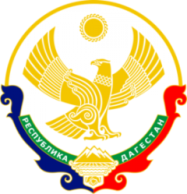 Муниципальное бюджетное общеобразовательное учреждение «Средняя общеобразовательная школа №5 с. Нижнее Казанище»368205.  РД,  Буйнакский район, с. Нижнее Казанище        е-mail:  n-Kazanische_school5@mail.ruПРИКАЗ30.05.2020 г.                                                                                          № 13/К-20О допуске к государственной итоговой аттестации обучающихся 9, 11 классов В соответствии с Порядком проведения государственной итоговой аттестации по образовательным программам основного общего образования, утвержденного приказом Министерства просвещения Российской Федерации и Федеральной службы по надзору в сфере образования и науки от 7 ноября 2018 г. №189/1513 (зарегистрирован Министерством юстиции РФ №52953 от 10.12.2018г.), Порядком проведения государственной итоговой аттестации по образовательным программам среднего общего образования, утвержденного                                       приказом Министерства просвещения Российской Федерации и Федеральной службы по надзору в сфере образования и науки от 7 ноября 2018 г. №190/1512 (зарегистрирован Министерством юстиции РФ №52952 от 10.12.2018 г.),  проекта приказа Министерства просвещения РФ о выдаче аттестатов выпускникам 9-х и 11-х классов и особенностях проведения государственной итоговой аттестации в 2020 году, письмом Министерства образования и науки Республики Дагестан от 28.05.2020г. №06-4369/01-18/20 и  на основании решения педагогического совета от 30 мая 2020 г. протокол №5, в целях организации  и проведения в 2019/2020 учебном году государственной итоговой  аттестации обучающихся 9, 11 классовПРИКАЗЫВАЮ:Допустить к проведению государственной итоговой аттестации в форме промежуточной аттестации обучающихся 9-х классов, освоивших образовательную программу основного общего образования в полном объеме и имеющих годовые отметки по всем образовательным предметам учебного плана не ниже «удовлетворительно» в количестве 52 человек (Приложение №1 «Список обучающихся 9-х классов»).Приложение № 1 к приказу №13/К-20 от 30.05.2020г.Список обучающихся 9 А классаСписок обучающихся 9 Б классаСписок обучающихся 9 В классаДопустить к проведению государственной итоговой аттестации в форме промежуточной аттестации и единого государственного экзамена (ЕГЭ) (выпускникам, планирующим поступать в высшие учебные заведения)  обучающихся 11 класса, освоивших образовательную программу среднего общего образования в полном объеме и имеющих годовые отметки по всем образовательным предметам учебного плана не ниже «удовлетворительно» в количестве 13 человек (Приложение №2 «Список обучающихся 11 класса»).Приложение № 2к приказу №13/К-20 от 30.05.2020г.Список обучающихся 11  классаКонтроль за исполнением настоящего приказа возложить на и.о. заместителя директора по УВР А.Г. Абдурагимову.       Директор                                                    Г.М. Абдулмеджидов С приказом ознакомлена                              А.Г. Абдурагимова№ п/пФ.И.О.1.Абакаров Магомед Абакарович2.АбакаровБозигитАбдулбариевич3.Абдурагимова УмукусюмМагомедрасуловна4.АсельдероваБурлиятАнварбековна5.Гаджакаев Батыр Алиярбекович6.ГамидовАбдулгамидАбдулбасирович7.Гамзатова Зарема Рашидовна8.ДжаякаеваУмзагратЭльдаровна9.ДагироваРайсатХизриевна10.ДжалаловРаджабГашимович11.ЗайнуковаСапиятХизириевна12.ЗакарьяевМагомедрасулХайбуллаевич13.ИрбаиноваМаржанатНажиюллаевна14.КаирбековаРабиятИрбаиновна15.Магомедова АйнараУллубиевна16.Магомедова ЗайнапЭльдаровна17.Меджидов АбдулмеджидИсламович18.ХалитоваЗалинаЗабитовна19.Хамаев Саид Заурович20.Хамаева Саида Зауровна№ п/пФ.И.О.1.Абакарова Зугьайрат Абдурахмановна2.Абдулмеджидов Алескендер Исаевич3.Абиев Ахмедпаша Ибрагимович4.Атаева Марьям Умаровна5.Ахмедханова Алжанат Саадулаевна6.Багавов Даниял Абдуллаевич7.Батдалов Ибрагим Камилович8.Бекеев Магомед Джалавович9.Гаджиева Надия Магомедрасуловна10.Залибеков Марат Исрапилович11.Камавов Магомедамин Эльдарович12.Мамаева Саният Яхьяевна13.Межиева Юлдуз Арсеновна14.Тохтаров Хаютдин Тохтарович15.Хидирбеков Арсанали Айнутдинович16.Шихов Тимур Гусейнович17.Ягияев Умар Дагирович№ п/пФ.И.О.1.Абдуллаева АйшатМурадовна2.АбдуллатиповаМаликатМурадовна3.Абдулганиев Магомед Расулович4.Абукаева Дженнет Рашидовна  5.Акаева Аида Далгатовна6.АлханматоваКиштонНажиюллаевна7.Атаева Дженнет Дагировна8.Гаджиев Ибрагим Уллубийевич9.Гасанов Рашид Гусейнович10.Джамавова Заира Гаджимуратовна11.КагироваАсиятАрсаналиевна12.КойчакаевКарамутдинОсманович13.ОсмановаЛайлаАнваровна14.СалахбековаМадинаСагадуллаевна15.Шугаибов Рамазан Шугаибович№ п/пФ.И.О.1.Абдулжалилова Дженнет Зайнутдиновна2.Абдурагимов Абдурагим Магомедрасулович3.Акаева Айшат Ахмедовна4.Алесгендерова Мадинат Садрутдиновна5.Багавова Эдьмира Абдуллаевна6.Багавутдинов Динислам Заурович7.Гашимова Умсапият Мурадовна8.Джамалханова Патимат Бозигитовна9.Минатуллаев Насрутдин Абдурахманович10.Сельдерханов Юсуп Изамутдинович11.Исмаилов Ислам Каммалутдинович12.Темирханова Умрагиль Гаджимуратовна13.Исаева Аминат Ахмедовна